Согласовано с                           Принято                                            Утверждаю:Советом родителей                  на педагогическом совете              Директор школыпротокол № ____                     протокол № ____                            ______________/Бакеева И. Р.от «____» ______ 20___г.       от «____» ______ 20___г.            Приказ №      от «__»___20___г.                                                                                                         Положение об организации горячего питания обучающихся в муниципальном автономном общеобразовательном учреждении«Просторская средняя общеобразовательная школа»1. ОБЩИЕ ПОЛОЖЕНИЯ.1.1.   Положение  о  порядке  организации  питания  обучающихся  в  МАОУ «Просторская СОШ» (далее «Положение»)  устанавливает  порядок  организации  рационального  питания  обучающихся в  школе,  определяет  основные  организационные  принципы,  правила  и  требования  к  организации  питания  учащихся,  регулирует  отношения  между  администрацией  школы  и  родителями (законными  представителями).  1.2.   Положение  разработано  в  целях  организации  полноценного  горячего  питания  обучающихся,  социальной  поддержки  и  укрепления  здоровья  детей,  создания комфортной среды образовательного процесса.1.3.  Положение разработано в соответствии с:законом Российской Федерации «Об образовании»;Типовым положением об образовательном учреждении;Уставом школы;федеральным  законом  от 30.03.1999 года  №52-ФЗ «О  санитарно- эпидемиологическом благополучии населения»;СанПиН 2.4.5.2409-08 «Санитарно-эпидемиологические  требования  к  организации питания обучающихся в общеобразовательных учреждениях,  учреждениях начального и среднего профессионального образования»;1.4.  Действие настоящего Положения  распространяется  на всех обучающихся в  школе.1.5.  Настоящее  Положение  является  локальным  нормативным  актом,  регламентирующим деятельность школы по вопросам питания, принимается  на педагогическом совете, согласовывается с Советом школы  и утверждается (либо вводится в  действие) приказом директора школы.1.6.   Положение принимается на неопределенный срок. Изменения и дополнения  к  Положению  принимаются  в  порядке,  предусмотренном  п.1.5.  настоящего Положения.1.7.   После принятия Положения (или изменений и дополнений отдельных пунктов  и  разделов)  в  новой  редакции  предыдущая  редакция  автоматически  утрачивает силу.2. ОСНОВНЫЕ ЦЕЛИ И ЗАДАЧИ.2.1.   Основными целями и задачами при организации питания обучающихся в  МАОУ «Просторская СОШ»:     обеспечение  учащихся  питанием,  соответствующим  возрастным  физиологическим потребностям  в  пищевых  веществах  и  энергии,  принципам рационального и сбалансированного питания;- гарантированное качество  и  безопасность  питания  и  пищевых  продуктов, используемых для приготовления блюд;- предупреждение (профилактика) среди обучающихся инфекционных и  неинфекционных заболеваний, связанных с фактором питания;- пропаганда принципов полноценного и здорового питания;- социальная  поддержка  учащихся  из  социально  незащищенных,        малообеспеченных и семей, попавших в трудные жизненные ситуации;- модернизация  школьных  пищеблоков  в  соответствии  с  требованиями  санитарных норм и правил, современных технологий;- использование бюджетных средств, выделяемых на организацию питания, в соответствии с требованиями действующего законодательства.3. ОБЩИЕ ПРИНЦИПЫ ОРГАНИЗАЦИИ ПИТАНИЯ УЧАЩИХСЯ.3.1.  Организация  питания  учащихся  является  отдельным  обязательным  направлением деятельности Школы. 3.2.  Для  организации  питания  учащихся  используются  специальные  помещения(пищеблок),  соответствующие  требованиям  санитарно - гигиенических норм и правил по следующим направлениям:соответствие числа посадочных мест столовой установленным нормам;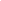 обеспеченность технологическим  оборудованием,  техническое  состояние которого соответствует установленным требованиям;наличие пищеблока, подсобных помещений для хранения продуктов;обеспеченность кухонной и столовой посудой, столовыми приборами в  необходимом количестве и в соответствии с требованиями СанПиН;наличие вытяжного оборудования, его работоспособность;соответствие иным  требованиям  действующих  санитарных  норм  и  правил в Российской Федерации.В пищеблоке постоянно должны находиться:заявки на  питание .журнал бракеража пищевых продуктов и продовольственного сырья;журнал бракеража готовой кулинарной продукции, журнал здоровья;журнал проведения витаминизации третьих и сладких блюд;журнал учета температурного режима холодильного оборудования;ведомость  контроля  рациона  питания (формы  учетной  документации  пищеблока – приложение №10 к СанПиН 2.4.5.2409-08);копии примерного 10-дневного  меню (или 14-, 21-дневного  меню),  согласованных с  Роспотребнадзором;ежедневные меню, технологические карты на приготовляемые блюда;приходные документы на пищевую продукцию, документы, подтверждающие качество поступающей пищевой продукции  (накладные,  сертификаты  соответствия,  удостоверения  качества, документы ветеринарно-санитарной экспертизы и др.).3.4. Администрация  школы  совместно  с  классными  руководителями  осуществляет  организационную  и  разъяснительную  работу  с  обучающимися  и  родителями (законными представителями)  с  целью  организации  горячего  питания  учащихся  на  платной  или  бесплатной  основе.3.5. Администрация  школы  обеспечивает  принятие  организационно- управленческих  решений,  направленных  на  обеспечение  горячим  питанием  учащихся, принципов  и  санитарно-гигиенических  основ  здорового питания, ведение консультационной и разъяснительной работы  с родителями (законными представителями) учащихся.3.6.  Режим питания в школе определяется СанПиН 2.4.5.2409-08 «Санитарно- эпидемиологическими требованиями к организации питания обучающихся  в  общеобразовательных  учреждениях,  учреждениях  начального  и  среднего профессионального  образования»,  утвержденными  постановлением  Главного государственного  санитарного  врача  Российской Федерации № 45 от 23.07.2008 года.  3.7.  Питание  в  школе  организуется  на  основе  разрабатываемого  рациона  питания  и  примерного  десятидневного  меню,  разработанного  в  соответствии  с рекомендуемой формой  составления  примерного  меню  и  пищевой  ценности  приготовляемых  блюд (приложение  № 2  к  СанПиН  2.4.5.2409-08),  а  также  меню-раскладок,  содержащих  количественные  данные о рецептуре блюд. 3.8.   Примерное  меню  утверждается  директором  школы3.9.   Обслуживание  горячим  питанием  учащихся  осуществляется  штатными  сотрудниками  школы,  имеющими  соответствующую  профессиональную  квалификацию,  прошедшими  предварительный (при  поступлении  на  работу) и периодический медицинские осмотры в установленном порядке,  имеющими личную медицинскую книжку установленного образца.3.10.   Поставку  пищевых  продуктов  и  продовольственного  сырья  для  организации питания в школе осуществляют предприятия (организации),  специализирующиеся  на  работе  по  поставкам  продуктов  питания  в  образовательные учреждения, с которыми в соответствии с Федеральным  законом от 21.07.2005 года № 94 - ФЗ «О размещении заказов на поставки  товаров,  выполнение  работ,  оказание  услуг  для  государственных  и  муниципальных нужд».3.11.   На поставку питания заключаются контракты (договоры)  непосредственно  школой,  являющимися  муниципальными  заказчиками. Поставщики должны иметь соответствующую материально- техническую  базу,  специализированные  транспортные  средства,  квалифицированные  кадры.  Обеспечивать  поставку  продукции,    соответствующей по качеству требованиям государственных стандартов и  иных нормативных документов. 3.12.   Гигиенические  показатели пищевой  ценности  продовольственного сырья  и  пищевых  продуктов,  используемых  в  питании  учащихся,  должны  соответствовать СанПиН 2.4.5.2409-08.3.13. Медико-биологическая  и  гигиеническая  оценка  рационов  питания  (примерных  меню),  разрабатываемых школьной столовой, выдача санитарно-эпидемиологических  заключений  о  соответствии  типовых  рационов питания (примерных меню) санитарным правилам и возрастным  нормам  физиологической  потребности  детей  и  подростков  в  пищевых  веществах и энергии, плановый контроль организации питания, контроль  качества  поступающего  сырья  и  готовой  продукции,  реализуемых  в  школе, осуществляется органами Роспотребнадзора.3.14.   Директор  школы  является  ответственным  лицом  за  организацию  и  полноту охвата учащихся горячим питанием.3.15. Приказом  директора  школы  из  числа  административных  или  педагогических работников  назначается лицо, ответственное за полноту  охвата учащихся питанием  и  организацию питания на текущий  учебный  год.3.16. Контроль и учет денежных средств, выделяемых на организацию питания,  осуществляет  ответственный за оборот денежных средств, назначаемый  приказом директора школы на текущий учебный год.4. ПОРЯДОК ОРГАНИЗАЦИИ ПИТАНИЯ УЧАЩИХСЯ В ШКОЛЕ.4.1.  Питание  учащихся  организуется  на  бесплатной  основе (за  счёт  бюджетных  средств)4.2.  Ежедневные  в обеденном зале вывешивают утверждённое руководителем образовательного учреждения  меню, в котором указываются сведения об объёмах блюд и названия  кулинарных изделий.4.3.   Столовая школы осуществляет производственную деятельность в режиме  односменной работы школы и пятидневной  учебной недели. 4.4.  Отпуск  горячего  питания  обучающимся  необходимо организовывать  по  классам  (группам) на переменах, продолжительностью не менее 20 минут,  в  соответствии  с  режимом  учебных  занятий.  В  школе  режим  предоставления питания  учащихся  утверждается  приказом  директора  школы ежегодно. 4.5.  Ответственный  дежурный  по  школе  обеспечивает  сопровождение  учащихся классными руководителями, педагогами в помещение столовой.  Сопровождающие  классные  руководители,  педагоги  обеспечивают    соблюдение  режима  посещения  столовой,  общественный  порядок  и  содействуют работникам столовой в организации питания, контролируют  личную гигиену учащихся перед едой. 4.6. Организация обслуживания учащихся  горячим  питанием  осуществляется  путем  предварительного  накрытия  столов.4.7.  Проверку  качества  пищевых  продуктов  и  продовольственного  сырья,  готовой кулинарной продукции, соблюдение рецептур и технологических  режимов  осуществляет  бракеражная  комиссия  в  составе  работника ФАП,  ответственного  за  организацию  горячего  питания,  повара  (заведующего  столовой), завхоза школы.  Состав  комиссии  на  текущий  учебный  год  утверждается приказом директора школы. Результаты проверок заносятся  в  бракеражные  журналы (журнал  бракеража  пищевых  продуктов  и  продовольственного  сырья,  журнал  бракеража  готовой  кулинарной  продукции).4.8.  Ответственное лицо за организацию горячего питания в школе:проверяет ассортимент  поступающих  продуктов  питания,  меню,своевременно совместно  с  ответственным  лицом за  оборот  денежных  средств  на  питание  производит  замену  отсутствующих  учащихся,  получающих бесплатное питание,совместно с  медицинской сестрой осуществляет контроль соблюдения  графика  отпуска  питания  учащимся,  предварительного  накрытия  (сервировки) столов;принимает меры  по  обеспечению  соблюдения  санитарно- гигиенического режима;Ответственное лицо за оборот денежных средств:ежедневно  принимает  от  классных  руководителей  заявки  по  количеству питающихся учащихся на следующий учебный день;передает  заявку  для  составления  меню-требования,  меню  и  определения стоимости питания на день;осуществляет контроль количества фактически отпущенных завтраков  и обедов.5. КОНТРОЛЬ ОРГАНИЗАЦИИ ШКОЛЬНОГО ПИТАНИЯ.5.1.  Контроль  организации  питания,  соблюдения  санитарно — эпидемиологических  норм  и  правил,  качества  поступающего  сырья  и  готовой  продукции,  реализуемых  в  школе,  осуществляется  органами  Роспотребнадзора.5.2.  Контроль  целевого  использования  бюджетных  средств,  выделяемых  на  питание  в  образовательном  учреждении,  осуществляет  ЦБ.5.3.  Контроль  целевого  использования,  учета  поступления  и  расходования  денежных  и материальных  средств осуществляет  ЦБ. 5.4.   Текущий  контроль  организации  питания  школьников  в  учреждении  осуществляют     ответственные  за  организацию  питания,  уполномоченные  члены    Совета  школы и родительского комитета, представители первичной профсоюзной  организации  школы,  специально  создаваемая  комиссия  по  контролю  организации питания.5.5.  Состав комиссии по контролю организации питания в школе утверждается  директором школы в начале каждого учебного года.